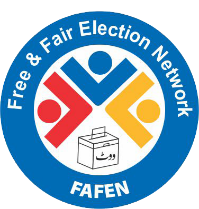 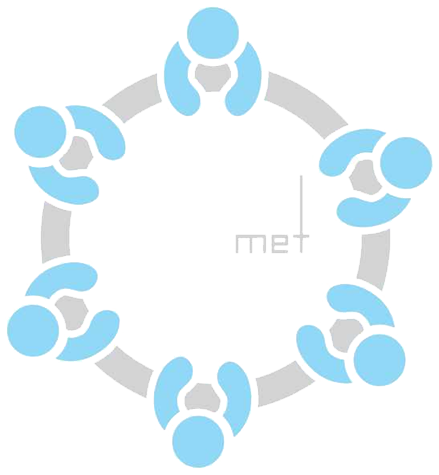 Balochistan PA elects CM  ISLAMABAD, December 24, 2015: The Provincial Assembly of Balochistan unanimously elected Nawab Sanaullah Zehri as new Leader of the House on Thursday, says Free and Fair Election Network (FAFEN) in its Daily Factsheet.Sanaullah Zehri was elected unopposed as the 22nd Chief Minister of the province.   Some key observations are as follows:Members' Participation in House Proceedings The Balochistan Assembly met for 88 minutes.The sitting started at 1640 hours against the scheduled time of 1600 hour.50 (74%) lawmakers were present at the start and 35 (51%) at the time of adjournment of sitting.A maximum of 54 (79%) members attended the sitting.The Speaker presided over the entire sitting.The Deputy Speaker was absent.  The Leader of the Opposition attended the entire sitting. Parliamentary leaders of ANP, PML-N, NP, PkMAP, MWM, JUI-F and PML attended the sitting.Two minority members attended the sitting.Output Lawmaker belonging to PkMAP tabled a confidence resolution in support of the newly elected Chief Minister Sanahullah Zehri that was unanimously adopted by the House. As many as 54 members endorsed the resolution.      Order and InstitutionalizationThe House unanimously elected Sanaullah Zehri as its Leader of the House.     Seven lawmakers spoke on floor of the House following the election of the Chief Minister. These speeches consumed 40 minutes of the proceeding.Members spoke on three Points of Order consuming two minutes of the sitting.Transparency‘Orders of the Day’ was available to the legislators, observers and others.Attendance of Members was not made publicThis daily factsheet is based on direct observation of the Balochistan Assembly proceeding conducted by Center for Peace and Development (CPD) – a member organization of FAFEN. Errors and omissions are excepted.